MEMORANDUM   OF   UNDERSTANDINGAMONGTHE MINISTRY OF DEFENCE OF THE REPUBLIC OF LATVIA,The Ministry of Defence of the Republic of Estonia,The Federal Ministry of Defence of the Federal Republic of Germany,The Ministry of Defence of the Italian Republic,The Ministry of National Defence of the Republic of Lithuania,The Ministry of National Defence of the Republic of Poland andThe Ministry of Defence of the United Kingdom of Great Britain and Northern IrelandAS WELL ASHEADQUARTERS, SUPREME ALLIED COMMANDER TRANSFORMATIONCONCERNINGTHE FUNCTIONAL RELATIONSHIP REGARDING THENATO STRATEGIC COMMUNICATIONSCENTRE OF EXCELLENCE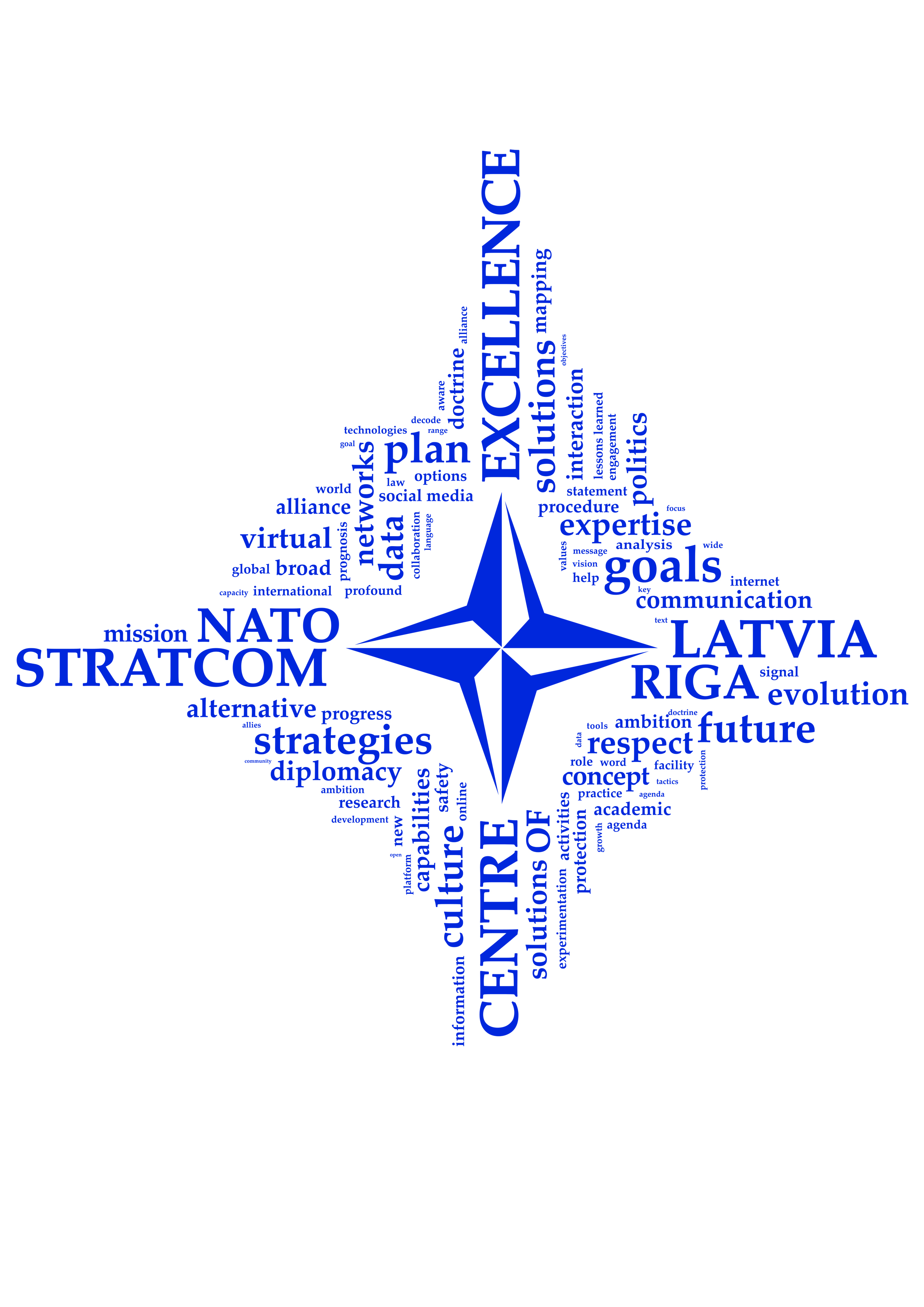 TABLE OF CONTENTSIntroductionSection 1:   DefinitionsSection 2:   PurposeSection 3:   The Role of the NATO StratCom COE Section 4:   General UnderstandingSection 5:   Responsibilities of the NATO StratCom COESection 6:   Responsibilities of HQ SACTSection 7:   Co-ordinationSection 8:   Legal ConsiderationsSection 9:   Financial AspectsSection 10: Security and ConfidentialitySection 11: Settlement of DisputesSection 12: Amendments and Record of ChangeSection 13: Additional Participation and WithdrawalSection 14: Final ConsiderationsAnnexes:Annex A:  Sample of NOJAnnex B:  Record of ChangeINTRODUCTIONThe Ministry of Defence of the Republic of Latvia, Framework Nation, the Ministry of Defence of the Republic of Estonia, the Federal Ministry of Defence of the Federal Republic of Germany, the Ministry of Defence of the Italian Republic, the Ministry of National Defence of the Republic of Lithuania, the Ministry of National Defence of the Republic of Poland and the Ministry of Defence of the United Kingdom of Great Britain and Northern Ireland, hereinafter referred as the “Sponsoring Nations”, and the Headquarters, Supreme Allied Commander Transformation (HQ SACT), hereinafter referred to collectively as the “Participants”;DESIRING to further enhance their co-operation in the framework of the North Atlantic Treaty, signed on 4 April 1949;CONSIDERING that in accordance with MC 324/3 (Final) “the NATO Military Command Structure”, dated 30 January 2013, and MCM-236-03 “MC Concept for Centres of Excellence”, dated 4 December 2003, the NATO Command Arrangements (NCA) are supported by a network of Centres of Excellence (COE) which provide opportunities to enhance education and training, to improve interoperability and capabilities, to assist in doctrine development and to test and validate concepts through experimentation;Considering that the Supreme Allied Commander Transformation (SACT), in accordance with MC 58/3, “Terms of Reference for the Supreme Allied Commander Transformation”, dated 17 May 2004, has the overall responsibility for the coordination and employment of COE within NATO; NOTING the letter by the Chief of Defence of the Republic of Latvia to SACT, dated 20 February 2013, offering the initiative of creation of NATO Strategic Communications Centre of Excellence (the NATO StratCom COE);NOTING further the response letter by SACT, dated 26 April 2013, by which SACT acknowledges the offer to establish a NATO StratCom COE and its Concept to provide a vital contribution in strengthening NATO’s capability in the field of strategic communications;NOTING that under the Memorandum of Understanding (MOU) concerning the Establishment, Administration and Operation of the NATO StratCom COE (NATO StratCom COE Operational MOU), dated [date of the entry into force of the Operational MOU], the Sponsoring Nations are establishing the NATO StratCom COE as a COE that will be made available to NATO; CONSIDERING that as detailed in MCM-236-03, COE should provide tangible improvement to NATO capabilities and therefore be relevant to NATO‘s transformational efforts;NOTING the Concept for the NATO StratCom COE, which provides for a value-added contribution to the transformation efforts;HAVING REGARD to the provisions of the Agreement between the Parties to the North Atlantic Treaty regarding the Status of their Forces (NATO SOFA), dated 19 June 1951, the Protocol on the Status of International Military Headquarters set up pursuant to the North Atlantic Treaty (Paris Protocol), dated 28 August 1952, the Agreement among the States Parties to the North Atlantic Treaty and the Other States Participating in the Partnership for Peace regarding the Status of their Forces (PfP SOFA), dated 19 June 1995, the Additional Protocol to the Agreement among the States Parties to the North Atlantic Treaty and the Other States Participating in the Partnership for Peace regarding the Status of their Forces (Additional Protocol to the PfP SOFA), dated 19 June 1995, and including the Further Additional Protocol to the Agreement among the States Parties to the North Atlantic Treaty and the Other States participating in the Partnership for Peace regarding the Status of their Forces (Further Additional Protocol to the PfP SOFA), dated 19 December 1997; NOTING that not all Participants are Parties to the Additional Protocol and the Further Additional Protocol to the PfP SOFA; CONSIDERING with MCM-236-03, that, upon approval by the Military Committee (MC) and endorsement by the North Atlantic Council (NAC) a COE has to be NATO accredited; CONSIDERING further, with MCM-236-03, that, upon accreditation, the NAC can grant a COE the status of a NATO Organisation under Paris ProtocolandNOTING that the Framework Nation, acting on behalf of the other Participants and in coordination with HQ SACT, will submit a request to the NAC for the activation of the NATO StratCom COE as a NATO Military Body, in compliance with CM(69)22, and thus for it to be granted international status under Paris Protocol, article 14; have reached the following understanding:SECTION 1DEFINITIONSUnless another meaning is specified within this Memorandum of Understanding (MOU) and its follow-on documents, the "NATO Glossary of Terms and Definitions" (AAP-6) and the "NATO Glossary of abbreviations used in NATO documents and publications" (AAP-15) will apply.The following definitions apply for the purpose of this MOU and its follow-on documents:Allied Command Operations (ACO) – as outlined in MC 324/3 (Final), Supreme Headquarters Allied Powers Europe (SHAPE) and the other organizations subordinate to Supreme Allied Commander Europe (SACEUR).Allied Command Transformation (ACT) – as outlined in MC 324/3 (Final), Headquarters, Supreme Allied Commander Transformation (HQ SACT) and the other organisations subordinate to Supreme Allied Commander Transformation (SACT).Background Information – information not generated in the performance of this MOU.Centre of Excellence (COE) – as defined in MCM-236-03, a NAC-accredited nationally or multi-nationally sponsored centre supporting NATO.COE Network – the Network of all COE supporting the NCA coordinated by HQ SACT.Director – the person directing the NATO StratCom COE.Foreground Information – information generated in the performance of this MOU.Framework Nation (FN) – the Republic of Latvia represented by the Ministry of Defence of the Republic of Latvia.Headquarters, Supreme Allied Commander Transformation (HQ SACT) – as defined in MC 324/3 (Final), the Supreme Headquarters of SACT, which interacts with the NATO StratCom COE for NATO, and serves as the coordinator for the COE network and for the interaction with all NATO entities. Information – any information, regardless of form or type, including that of a scientific or technical nature, and also including photographs, interim and final reports, manuals, threat data, experimental data, test, designs, specifications, processes, techniques, inventions, drawings, software including source code, technical writings, sound recordings, pictorial representations, and other graphical presentations, whether in magnetic tape, computer memory or any other form and whether or not subject to copyrights, patents, or other legal protection.NATO Command Arrangements (NCA) - the arrangements and entities supporting the NCS, as defined in MC 324/3.NATO Command Structure (NCS) - NATO's military organisation, as defined in MC 324/3.NATO Military Body (NMB) – as outlined in CM(69)22, an international military Headquarters or organisation covered by the terms of Articles 1(b), 1(c) and 14 of the Paris Protocol.NATO Military Committee (MC) – as outlined in the MC 57/4(Final), the senior military authority in NATO.NATO Strategic Communications Centre of Excellence (NATO StratCom COE) - the COE offered by the Sponsoring Nations as a NATO COE providing subject matter expertise in the field of strategic communications.North Atlantic Council (NAC) – the Council established pursuant to Article 9 of the North Atlantic Treaty.Partners – a Nation, organization, or agency which interacts with the NATO StratCom COE, and may be:Contributing Partner (CP) – any Nation, organization or entity, in accordance with NAC agreed decisions and procedures, which is not a SN and provides a contribution to the NATO StratCom COE;Other Partners (OP) – any Nation, organization or entity using the services and / or products provided by the NATO StratCom COE, other than SN or CP.Programme of Work (POW) – the document setting out the NATO StratCom COE activities for the course of a calendar year and including the long-term perspective of the NATO StratCom COE activities. Sponsoring Nations (SN) – the Participants to the StratCom COE Operational MOU. Steering Committee (SC) – the committee set up by the SN as the main body for guidance, oversight and decisions on all matters concerning the administration, policies and operation of the NATO StratCom COE.Supreme Allied Commander Europe (SACEUR) – as defined in MC 324/3 (Final), the Commander of ACO.Supreme Allied Commander Transformation (SACT) – as defined in MC 324/3 (Final), the Commander of ACT.SECTION 2PURPOSEThe purpose of this MOU is to establish the functional relationship between HQ SACT and the SN regarding the NATO StratCom COE.SECTION 3 THE ROLE OF THE NATO StratCom COEThe role of the NATO StratCom COE is to assist NATO, Nations, Partners and other bodies by supporting NATO’s capability development process, mission effectiveness, and interoperability by providing comprehensive and timely expertise in the field of the strategic communications.SECTION 4GENERAL UNDERSTANDINGThe NATO StratCom COE will ensure the first priority of work for provision of services and products requested by HQ SACT on behalf of NATO entities. Within its capacity, the NATO StratCom COE will also support the SN and Partners in their efforts to enhance capabilities in the field of strategic communications. However, the NATO StratCom COE support will remain subject to the approval and allocation of resources by its SC.HQ SACT, as the designated NATO entity for the coordination of the NATO-accredited COE and the COE Network, will co-ordinate and will provide requests from NATO entities to the NATO StratCom COE and monitor their execution.The NATO StratCom COE forms part of the wider framework supporting the NCA. The NATO StratCom COE will neither form part of the NCS, nor does this MOU constitute a command relationship between HQ SACT and the NATO StratCom COE.Under coordination of HQ SACT, the NATO StratCom COE will establish appropriate relationships with ACO, ACT and other NATO entities. The NATO StratCom COE will adhere to all NATO policies, regulations and standards that are appropriate to the functions of the NATO StratCom COE, and in particular to the established HQ SACT guidance and directives providing for the overall COE Network efficiency and effectiveness.The NATO StratCom COE will be assessed by HQ SACT against criteria as set out in IMSM-0416-04, dated 11 June 2004. The accreditation is subject to the approval by the MC and a final endorsement of the NATO StratCom COE by the NAC. Once accredited, the NATO StratCom COE will be screened periodically by HQ SACT to ensure it continues to meet the criteria. If the NATO StratCom COE fails to meet the appropriate criteria, HQ SACT will recommend the necessary steps to be taken in order to meet the accreditation criteria. Continued failure in meeting the accreditation criteria may result in loss of accreditation as a COE.Appropriate arrangements, as follow-on arrangements to this MOU, may be concluded to provide additional details not covered in this MOU or provide for the arrangements pertaining to specific projects to be conducted by the NATO StratCom COE.SECTION 5RESPONSIBILITIES OF THE NATO STRATCOM COEThe Director will be a principal advisor to HQ SACT for strategic communications. The NATO StratCom COE will focus, but not limit its activities on the following core areas:Doctrine and Standards;Education and Training;Analysis and Lessons Learned;Concept Development and Experimentation.The NATO StratCom COE will not duplicate, but will undertake to co-operate with any other COE which provides support to strategic communications with genuine subject-matter expertise.SECTION 6RESPONSIBILITIES OF HQ SACTTo support the StratCom COE’s performance as a NATO COE, HQ SACT will:Encourage optimal development and utilisation of StratCom COE capabilities in furtherance of NATO’s transformational goals within the COE Network.Provide the appropriate guidelines to enable the NATO StratCom COE to effectively conduct its mission in support of Alliance’s transformation.With regard to the accreditation process provided through IMSM-0416-04, establish the specific accreditation requirement package for the NATO StratCom COE, advise the NATO StratCom COE on issues relevant to accreditation, conduct the initial accreditation assessment and thereafter periodically screen the NATO StratCom COE to confirm the NATO StratCom COE is meeting the established criteria to maintain the accreditation.Upon successful completion of the accreditation assessment, support the FN’s request for the activation of the NATO StratCom COE as an NMB pursuant to CM (69)22, for it to be granted international status under Article 14 of the Paris Protocol.SECTION 7CO-ORDINATIONThe SC will decide on the annual POW, which will set out the services and products to be provided by the NATO StratCom COE. For the purpose of the establishment of the POW, HQ SACT will provide the coordinated and prioritised requests for services and products for NATO entities to the director for SC consideration.HQ SACT will and other NATO entities can be invited to, participate on a non-voting basis in the relevant SC meetings and, through this participation, advise the SC on NATO requirements and priorities. Irrespective to their participation, HQ SACT will receive the minutes of the SC meetings.HQ SACT will forward possible out-of-cycle requests to the Director for appropriate processing.HQ SACT and the Director will, on a continuous basis, co-ordinate the execution of the POW, including the possible impact of additional out-of-cycle requests of SN and Partners. To facilitate this coordination, the Director will provide HQ SACT with regular reports.The POW should not be deemed as an advanced endorsement by NATO or HQ SACT to the NATO StratCom COE services and products.SECTION 8LEGAL CONSIDERATIONSWithout prejudice to the obligations under the North Atlantic Treaty, the NATO SOFA, and the Paris Protocol, the Participants do not intend to create any rights or obligations under international law by virtue of this MOU.The Participants do not intend to cause a conflict between this MOU and the relevant national or international laws. Should such conflict nevertheless arise, the affected national or international law will prevail over this MOU. Each Participant, whose national laws or obligations under international law are affected, will notify the other Participants in writing.With regard to the services and products generated by the NATO StratCom COE on request of HQ SACT, the SN will ensure, subject to the restrictions applied by the owner of the information, that HQ SACT, for the benefit of the Alliance and within its mission to transform NATO, will obtain:the right of use and distribution of all Foreground Information;the right of use and distribution of all Background Information required to appropriately utilise the product.HQ SACT will not be charged for any use or distribution of any type of information and will itself not derive any revenue from any distribution. Exception, further details and particular requirements or restrictions may be laid down in appropriate arrangements.Until they have been endorsed by HQ SACT, the products and services provided or drafted by the NATO StratCom COE will not be assimilated in any way into NATO products and services, even if they are issued by a NATO-accredited COE. For this purpose, the products and services not yet endorsed by HQ SACT, NATO HQ or SHAPE must contain, whatever their form could be, a disclaimer which specifies that they do not reflect NATO’s policies or positions, neither do they engage NATO in any way, but only the NATO StratCom COE itself, or solely their author(s), depending on the circumstances. The form of the disclaimer will depend on the type of product or service considered. Whatever it may be, it will be realized in an appropriate form, and designed to avoid any confusion in the mind of the users or customers of the NATO StratCom COE’s works, products and services.Neither the NATO StratCom COE nor the SN or their representatives will make, directly or indirectly, any public comment, statement, or communication with respect to any work or service provided to NATO or its arrangement with HQ SACT, without prior co-ordination with HQ SACT, unless required under an applicable national or international law. SECTION 9FINANCIAL ASPECTSAs far as permitted by international and national laws and regulations, the FN and other SN will not levy taxes, fees or similar charges on the official activities of the NATO StratCom COE for NATO. Exceptions, additional detailed information and detailed requirements or restrictions may be determined in appropriate agreements or arrangements.In accordance with the NATO StratCom COE Operational MOU, the SN will bear all financial responsibilities resulting from the operation of the NATO StratCom COE.All services and products included in the POW and provided to NATO entities will be free of charge. Exceptions, further details, and particular requirements or restrictions may be laid down in appropriate arrangements.For courses provided by or through the NATO StratCom COE, including to NATO personnel, individual course fees may be charged, provided that these are established in accordance with the principles of any applicable STANAG.SECTION 10SECURITY AND CONFIDENTIALITYExternal security is the responsibility of the FN.Security administration within the facilities in the use of the NATO StratCom COE, including visits, security clearances and information security are the responsibility of Director, acting in accordance with the applicable FN and NATO security regulations. Without prejudice to the Director’s responsibilities defined in paragraph 10.2. above, the Participants will take the measures necessary to ensure that their personnel will comply with applicable security agreements and arrangements. They will likewise ensure compliance with relevant security regulations in regard of any products or services received or drawn from the NATO StratCom COE.Classified information stored, handled, generated, transmitted or exchanged as a result of the execution of this MOU will be treated in accordance with C-M (2002) 49 “Security within the North Atlantic Treaty Organisation”, dated 17 June 2002, in the respective authorised edition, including all supplements and amendments thereto, and in accordance with existing international agreements and arrangements.Non-classified information stored, handled, generated, transmitted or exchanged as a result of the execution of this MOU will be treated in accordance with C-M (2002) 60 “The management of non-classified information”, dated 24 July 2002, in the respective authorised edition, including all supplements and amendments thereto and existing security agreements and arrangements.In the course of the NATO StratCom COE activities where involvement of contractors, consultants or other such workers is needed, the NATO StratCom COE will conclude special non-disclosure agreements with these workers.In the event of termination or withdrawal from this MOU, the Participants will ensure the provisions relating to security, disclosure of information, and confidentiality remain in effect.SECTION 11SETTLEMENT OF DISPUTESAny dispute regarding the interpretation or implementation of this MOU will be settled only by consultation among the Participants involved and will not be referred to any national or international tribunal or any other third party for settlement. Disputes will be settled using the NATO StratCom COE working language as defined in its Operational MOU.SECTION 12AMENDMENT AND RECORD OF CHANGEAny Participant may propose amendments to this MOU. As custodian of this MOU, HQ SACT will manage the amendment process.With the exception of Annex B, this MOU may be amended only with the unanimous written consent of all Participants. Each change made to this MOU will be recorded in chronological order on the record of changes attached as Annex B. This record of change will be updated by HQ SACT, as the custodian of the MOU, then provided to each Participant, as well as the NATO StratCom COE itself, each time a change occurs.SECTION 13ADDITIONAL PARTICIPATION AND WITHDRAWALThe addition of any new Participant to this MOU will be done through a Note of Joining (NOJ), an example of which is laid down in Annex A, to be signed by the joining Nation and the current Participants. Other NOJ versions that are acceptable to all Participants may be used. Unless otherwise provided in the NOJ, the NOJ will come into effect on the date of the last signature. The NOJ will only be effective if the joining Nation also signs a NOJ to the NATO StratCom COE Operational MOU.Any Participant may withdraw from this MOU giving twelve months written notice to HQ SACT, which will immediately notify the other Participants about such notice. Any withdrawal by a SN from the NATO StratCom COE Operational MOU will, without further notice, constitute a withdrawal from this MOU, in which case the FN will ensure the appropriate information be provided to HQ SACT.SECTION 14FINAL CONSIDERATIONSThis MOU will come into effect on the same date as the NATO StratCom COE Operational MOU or, the date of the last signature to this MOU, whichever comes later, unless otherwise provided.This MOU will terminate in case of:a written decision by all Participants;the withdrawal of the FN;the accreditation of the NATO StratCom COE is revoked;HQ SACT withdrawing from this MOU;the NATO StratCom COE Operation MOU is terminated.In the event that this MOU is terminated or a Participant makes formal notification of its withdrawal from the MOU, the provisions of this MOU will continue to be applied until any outstanding matters have been resolved.Each follow-on arrangement concluded subsequently to this MOU will be governed by the same conditions as this MOU, unless otherwise specified in the arrangement itself. In case this MOU is terminated, all of its follow-on arrangements will, unless otherwise decided, terminate at the same date without further notice.This MOU is referred to as the “NATO StratCom COE Functional MOU” consists of fourteen sections and two annexes. The annexes are integral parts of this MOU.References to NATO policy documents will encapsulate any amendment thereof, or, as the case may be, refer to such policy documents as may replace them.This MOU is signed in one original in the English language. The original document will be deposited with HQ SACT, as well as the subsequent NOJ and any agreements or arrangements. As such, HQ SACT will provide all Participants, as well as the NATO StratCom COE, with certified true copies of this MOU and all subsequent documents stating the dates when they became effective.The Foregoing constitutes the UnderSTANDING reached AMONG THE PARTICIPANTS. For the Ministry of Defence of the Republic of Latvia:

Signature: _______________
Name: ___________
Appointment:______________Place/Date: ____________For the Ministry of Defence of the Republic of Estonia: Signature: _______________
Name: ___________
Appointment:______________Place/Date: ____________For the Federal Ministry of Defence of the Federal Republic of Germany: Signature: _______________
Name: ___________
Appointment:______________Place/Date: ____________For the Ministry of Defence of the Italian Republic: Signature: _______________
Name: ___________
Appointment:______________Place/Date: ____________For the Ministry of National Defence of the Republic of Lithuania:Signature: _______________
Name: ___________
Appointment:______________Place/Date: ____________For the Ministry of National Defence of the Republic of Poland: Signature: _______________
Name: ___________
Appointment:______________Place/Date: ____________For the Ministry of Defence of the United Kingdom of Great Britain and Northern IrelandSignature: _______________
Name: ___________
Appointment:______________Place/Date: ____________For the Headquarters, Supreme Allied Commander Transformation: Signature: _______________
Name: ___________
Appointment: Supreme Allied Commander TransformationPlace/Date: Norfolk, United States of America,____________Annex A to the NATO StratCom COE Functional MOUSample of Note of JoiningNOTE OF JOININGFOR THE [name of the National Authority] OF [name of the Joining Nation]TO PARTICIPATE IN THE MEMORANDUM OF UNDERSTANDINGAMONGTHE [names of the National Authorities of the Sponsoring Nations, in alphabetical order]…ANDHEADQUARTERS, SUPREME ALLIED COMMANDER TRANSFORMATIONCONCERNINGTHE FUNCTIONAL RELATIONSHIP REGARDING THE NATO STRATEGIC COMMUNICATIONS CENTRE OF EXCELLENCETHE [name of the National Authority] OF [name of the Joining Nation]HAVING DECIDED to broaden its participation in NATO’s overall strategic communications transformation efforts; andCONSIDERING its participation in the NATO StratCom COE, located in Republic of Latvia as a Sponsoring Nation as agreed in the Note of Joining to participate in the Memorandum of Understanding among [names of the Participants to the Operational COE MOU] concerning the Establishment, Administration and Operation of the NATO StratCom COE signed on [date of signing of the COE Operational MOU];CONSIDERING [additional considerations];ELECTS to participate in the Memorandum of Understanding among [names of the Sponsoring Nations to the COE Functional MOU], as well as Headquarters, Supreme Allied Commander Transformation, concerning the Functional Relationship regarding the NATO StratCom COE, which came into effect on [date of entry into force of the COE Functional MOU].For the [name of the National Authority] of [name of the Joining Nation]: Signature: _______________
Name: ___________
Appointment:______________Place/Date: ____________Page 2 / [total number of pages]The [names of the Participants to the COE Functional MOU except HQ SACT], as well as Headquarters, Supreme Allied Commander Transformation, as the Participants to the NATO StratCom COE Functional MOU,WELCOMING the expressed commitment by the [name of the National Authority] of [name of the Joining Nation];AGREE with the [name of the National Authority] of [name of the Joining Nation] joining them as a Participant to the NATO StratCom COE Functional MOU under the terms outlined in this Note of Joining.This Note of Joining will come into effect on the date on which the last signature is appended to it, or to the Note of Joining for the [name of the National Authority] of [name of the Joining Nation] to participate to the NATO StratCom COE Operational MOU.This Note of Joining is signed in one original and in the [name of the languages] language(s). The original document will be deposited with HQ SACT, which will provide certified copies to all Participants to the NATO StratCom COE Functional MOU, as well as to the NATO StratCom COE itself and the Joining Nation. This joining will be duly recorded in the NATO StratCom COE’s Functional MOU Record of Change.For the [name of the National Authority] of [name of the first Sponsoring Nation in the alphabetical order]: Signature: _______________
Name: ___________
Appointment:______________Place/Date: ____________[Etc.]Page 3 / [total number of pages]For the Headquarters, Supreme Allied Commander Transformation: Signature: _______________
Name: ___________
Appointment: Supreme Allied Commander TransformationPlace/Date: Norfolk, United States of America,____________Page 4 / [total number of pages]Annex B to the NATO StratCom COE Functional MOURecord of ChangePage 1 / [total number of pages]Aizsardzības ministrs	R.VējonisVīza: valsts sekretārs	J.Sārts23.04.2014.        09:524571Deniss.Zukovs@stratcomcoe.org tel:. 67335458; fakss: 67212307DATE OF THE CHANGEDESCRIPTION OF THE CHANGEDOCUMENT OR DECISION GENERATING THE CHANGECOMMENTS, DATE OF PROMULGATION, NAME, APPOINTMENT AND SIGNATURE OF THE PROMULGATING AUTHORITY